附件：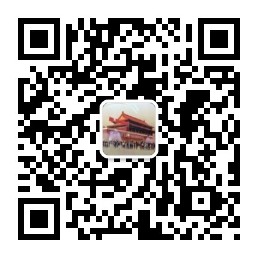 江门市民族宗教事务局微信公众号二维码